QUALITY IMPROVEMENT: GOAL SETTINGAsk the three questions:QUALITY IMPROVEMENT: PLAN, DO, STUDY, ACT CYCLE1. What are we trying to accomplish?By answering this question, you will develop your goal for improvement.1. What are we trying to accomplish?By answering this question, you will develop your goal for improvement.Improve the recording of alcohol status for active patients of the practice. Improve the recording of alcohol status for active patients of the practice. 2. How will we know that a change is an improvement?By answering this question, you will develop measures to track the achievement of your goal.2. How will we know that a change is an improvement?By answering this question, you will develop measures to track the achievement of your goal.We would like to see this improving from our current rate of ___% as at the 1st of _____2021 to ___% by the 1st of ____2022. This would mean an improvement of ___%. This is ____patients.We would like to see this improving from our current rate of ___% as at the 1st of _____2021 to ___% by the 1st of ____2022. This would mean an improvement of ___%. This is ____patients.3. What changes can we make that can lead to an improvement?List your ideas for change.By answering this question, you will develop the ideas you would like to test towards achieving your goal. Use the SMART approach when developing ideas (specific, measurable, attainable, realistic, timebound). E.g. By March 2020, complete 100% of HbA1c tests for all eligible (have not had a test in the past 6 months) active patients.3. What changes can we make that can lead to an improvement?List your ideas for change.By answering this question, you will develop the ideas you would like to test towards achieving your goal. Use the SMART approach when developing ideas (specific, measurable, attainable, realistic, timebound). E.g. By March 2020, complete 100% of HbA1c tests for all eligible (have not had a test in the past 6 months) active patients.Idea 1.We intend to use the PHN’s Social & Lifestyle template to encourage patients to update their risk factors while waiting to see the GP. We will focus on patients who are not seeing the nurse & are here for short appointments. 10 patients surveyed in the waiting room. Patient to take their paperwork into the GP to update their record.Idea 2.Utilise the MPA to assist patients to complete the Social & Lifestyle template before they see the GP or Nurse to update their alcohol status in the patient record. Idea 3.Generate CAT4 report on those patients who have not had their alcohol status updated in the last 12 months and are eligible for a 45 -49-year-old health assessment. Contact patient. Book assessment with the Nurse and GP. Add appointment note or Topbar prompt to update their alcohol status.Idea 4.Change posters in waiting room to show the QI activity the practice is working on to get patient engagement. Ask for patient help to update their records. Also ensure we capture this for all new patients with Nurse time booked for new patients before they see the GP.Idea being tested:From page 1: Idea 1,2,3 or 4Testing ideas 1, 2, and 3Improve the recording of the alcohol status of patients aged between 48 - 49 years.Please note this PDSA framework can be adapted to suit other types of Health Assessments and for specific age groups and/or conditions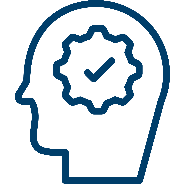 Plan	Who? When? Where? Data predictions? Data to be collected.Over the 8 weeks of the QI period all members of the team will have a task to do –Admin to survey patients in waiting room – 10/day per GPGPs to update patient record where patient is not seen by nurse using template- same 10 patientsNurse to update alcohol status recording during appointments for Health assessment or a patient encounter - Aiming for another 10 per dayThe practice team will meet weekly for an update on how we are tracking & to refocus efforts. Data from Cat4 will be run weekly to discuss. The prediction is that we will meet our goal of a 10% improvement.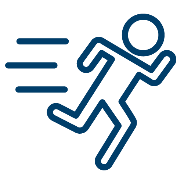 Do	Was the plan executed? Any unexpected events or problems? 	Record data.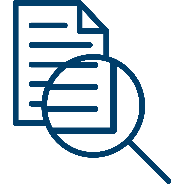 Study	Analysis of actions and data. Reflection on the results. Compare to 	predictions.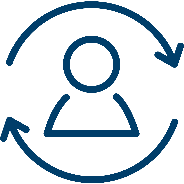 Act	What will we take forward; what is the next step or cycle? Ensure that alcohol status is regularly reviewed for patients 15 years and over